  Tatiana Valéria Emídio Moreira, M.eIdentificar os principais processos da  Psicologia Organizacional, bem como sua história e aplicação. Anápolis, 28 de julho de 2021.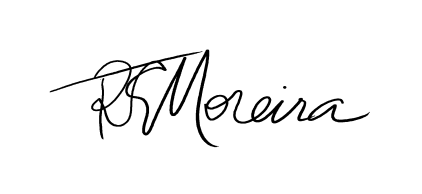 Profª. M.e Tatiana Valéria Emídio MoreiraPROFESSORA RESPONSÁVEL PELA DISCIPLINA1. CARACTERIZAÇÃO DA DISCIPLINA1. CARACTERIZAÇÃO DA DISCIPLINANome da Disciplina: Psicologia OrganizacionalAno/semestre: 2021/2Código da Disciplina: D0016Período: Carga Horária Total: 80 h/aCarga Horária Total: 80 h/aPré-Requisito: Não se Aplica Co-Requisito: Não se Aplica 2. PROFESSORA3. EMENTAElementos constitutivos da Psicologia Organizacional e do trabalho. O significado do trabalho humano e sua evolução. A organização dos processos de trabalho e os modos de produção. A inserção da psicologia no cotidiano das relações de trabalho e nos novos modelos de gestão. Normas, cultura e clima organizacional. Motivação, comunicação e liderança. Os aspectos emocionais e psicológicos nas questões organizacionais.4. OBJETIVO GERAL5. OBJETIVOS ESPECÍFICOS5. OBJETIVOS ESPECÍFICOSUnidadesObjetivos Específicos1 – Conceitos e Funções de Psicologia1 - Descrever o desenvolvimento da Psicologia como ciência e profissão2 - Definir as principais correntes e teorias psicológicas3 - Identificar as diferentes áreas de atuação da Psicologia.2 - Teoria do Desenvolvimento Organizacional1 - Analisar o desenvolvimento organizacional no contexto histórico social das teorias administrativas.2 - Identificar as variáveis que estão relacionadas ao desenvolvimento organizacional.3 - Criticar os avanços e limitações do desenvolvimento organizacional.3 – O processo evolutivo do trabalho1 - Situar a evolução histórica do processo do trabalho no mundo.2 - Reconhecer a evolução histórica do processo do trabalho no Brasil.3 - Identificar a racionalidade capitalista no modelo de administração das organizações.4 – As teorias organizacionais no trabalho e nas politicas sociais1 - Identificar o papel do Estado na gestão das políticas sociais brasileiras e a sua relação com a categoria trabalho.2 - Definir os principais conceitos relacionados às teorias organizacionais utilizadas na gestão de políticas sociais.3 - Analisar a relação entre as teorias organizacionais, o mundo do trabalho e as políticas sociais ao longo da história.5 – Psicologia Organizacional ou empresarial: aspectos de saúde1 - Listar as funções que o Psicólogo desempenha nas organizações2 - Identificar como seu processo de trabalho contribui para a gestão da empresa3 - Relacionar suas tarefas com os aspectos de saúde da organização6 – Cultura organizacional1 - Explicar o que é cultura organizacional2 - Analisar as subculturas organizacionais3 - Reconhecer os artefatos que compõem a cultura da organização: história, ritos, linguagem e estrutura física7 – O comportamento humano nas organizações1 - Reconhecer definição, forças e metas do comportamento organizacional.2 - Descrever os conceitos fundamentais do comportamento organizacional, considerando a natureza das pessoas e a das organizações.3 - Identificar as limitações do comportamento organizacional.8 – Cultura, personalidade e percepção1 - Relacionar os processos psicológicos com os fenômenos culturais.2 - Demonstrar as relações existentes entre cultura e personalidade.3 - Reconhecer o desenvolvimento da percepção, da infância à idade adulta, com ênfase na mediação cultural desse processo psicológico.9 – A escola das relações humanas1 - Identificar os principais elementos da Escola das Relações Humanas.2 - Comparar as premissas da Teoria das Relações Humanas com os preceitos da Administração Científica.3 - Criticar os avanços e limitações da Escola das Relações Humanas.10 – Liderança e poder na organização1 - Listar as funções de um líder nas organizações  2 - Identificar como a liderança contribui para a gestão da empresa3 - Relacionar o poder e a liderança e como esses contribuem com as atividades e dinâmicas da organização11 – Recrutamento e seleção1 - Avaliar as principais etapas dos processos de recrutamento e seleção de pessoas.2 – Identificar a importância do papel da gestão na condução dos processos de seleção para a efetividade organizacional.3 - Compreender a diferença e a importância dos modelos de recrutamento e seleção adotados para cada vaga organizacional.12 – Tipos de entrevista1 – Diferenciar os tipos de entrevista de seleção2 - Identificar as melhores alternativas de entrevista de acordo com a necessidade da vaga3 - Explicar a importância dos diferentes tipos de entrevista no processo seletivo13 – Treinamento, desenvolvimento e aprendizagem1 - Reconhecer as características do modelo estratégico de treinamento, desenvolvimento e aprendizagem organizacional2 - Desenvolver programas estratégicos integrados ao negócio da empresa3 - Avaliar a importância do investimento em treinamento e desenvolvimento para gerar vantagem competitiva organizacional14 – Fundamentos da Comunicação interpessoal1 – Identificar os níveis de comunicação impessoal e interpessoal2 - Diferenciar a comunicação diádica impessoal da interpessoal3 - Reconhecer os problemas que uma comunicação ineficiente pode causar a uma equipe15 – Comunicação assertiva e interpessoal1 - Descrever os principais elementos do processo de comunicação, identificando ruídos e barreiras.2 - Distinguir a comunicação verbal da comunicação não verbal.3 - Reconhecer a comunicação assertiva na contemporaneidade.16 – Ética organizacional1 - Reconhecer valores que circundam uma boa relação organizacional2 – Construir uma identidade interessante para a prática organizacional3 - Identificar questões interessantes para a construção de uma relação organizacional ética6. HABILIDADES E COMPETÊNCIASHabilidadesAnalisar, interpretar e compreender os fenômenos do psicologia organizacional;Conhecer e relacionar os princípios teóricos e técnicos da psicologia com a prática da psicologia organizacionalCompetênciasAnalisar o campo de atuação profissional e seus desafios contemporâneos; Avaliar fatores humanos (comportamentais e emocionais) que influência na prática.Apresentar trabalhos e discutir ideais em públicoSaber buscar e usar o conhecimento científico necessário à atuação profissional, assim como gerar conhecimento a partir da prática profissional.7. CONTEÚDO PROGRAMÁTICO7. CONTEÚDO PROGRAMÁTICO7. CONTEÚDO PROGRAMÁTICO7. CONTEÚDO PROGRAMÁTICOSemanaTítulo do ConteúdoEstratégia de ensino-aprendizagemAulaTeórica/Prática1Aula 1 - Conceitos e Funções de PsicologiaUnidades de aprendizagemVídeo de apresentaçãoFórum de dúvidasTeórica1Aula 2 - Teoria do Desenvolvimento OrganizacionalUnidades de aprendizagemVídeo de apresentaçãoFórum de dúvidasTeórica2Aula 3 - O processo evolutivo do trabalhoUnidades de aprendizagemMentoriaFórum de dúvidasTeórica2Aula 4 - As teorias organizacionais no trabalho e nas politicas sociaisUnidades de aprendizagemMentoriaFórum de dúvidasTeórica3Aula 5 - Psicologia Organizacional ou empresarial: aspectos de saúdeUnidades de aprendizagemVideoaulaProva on-line AFórum de dúvidasTeórica3Aula 6 - Cultura organizacionalUnidades de aprendizagemVideoaulaProva on-line AFórum de dúvidasTeórica4Aula 7 - O comportamento humano nas organizaçõesUnidades de aprendizagemMentoriaFórum de dúvidasTeórica4Aula 8 - Cultura, personalidade e percepçãoUnidades de aprendizagemMentoriaFórum de dúvidasTeórica5Prova - 1ªVAProva - 1ªVATeórica6Aula 9 - A escola das relações humanasUnidades de aprendizagemEstudo em pares – Supere-seFórum de dúvidasTeórica6Aula 10 - Liderança e poder na organização Unidades de aprendizagemEstudo em pares – Supere-seFórum de dúvidasTeórica7Aula 11 - Recrutamento e seleçãoUnidades de aprendizagemMentoriaWebinarFórum de dúvidasTeórica7Aula 12 - Tipos de entrevistaUnidades de aprendizagemMentoriaWebinarFórum de dúvidasTeórica8Aula 13 - Treinamento, desenvolvimento e aprendizagemUnidades de aprendizagemVideoaulaProva on-line B Fórum de dúvidasTeórica8Aula 14 - Fundamentos da Comunicação interpessoalUnidades de aprendizagemVideoaulaProva on-line B Fórum de dúvidasTeórica9Aula 15 - Comunicação assertiva e interpessoal Unidades de aprendizagem
MentoriaFórum de dúvidasTeórica9Aula 16 - Ética organizacionalUnidades de aprendizagem
MentoriaFórum de dúvidasTeórica10Prova – 3ª VAProva – 3ª VATeórica8. PROCEDIMENTOS DIDÁTICOSA disciplina, cuja duração é de 10 semanas letivas, é estruturada a partir da seguinte modelagem:•	16 unidades de aprendizagem, incluindo atividades de fixação, distribuídas pelas semanas letivas;•	1 vídeo de apresentação com o professor da disciplina na semana 1;•	2 vídeos, alternados nas semanas 3 e 8, em que o professor apresenta os aspectos centrais das atividades em estudo e oferece orientações de estudo;•	4 mentorias alternadas nas semanas:  2, 4, 7 e 9, nas quais é gerada maior proximidade com o aluno, respondendo dúvidas quanto ao conteúdo estudado e alargando as perspectivas sobre as habilidades e competências a serem desenvolvidas;•	provas on-line nas semanas 3 e 8, cuja nota é referente a 2ª VA;•	programa Supere-se de retomada de conteúdos e recuperação de notas nas semanas 6 e 7;•	provas nas semanas 5 e 10, 1ª VA e 3ª VA.9. ATIVIDADE INTEGRATIVA Não se Aplica.10. PROCESSO AVALIATIVO DA APRENDIZAGEMDevido ao contexto de combate à pandemia de COVID-19, neste semestre as avaliações ocorrerão todas em ambiente virtual de aprendizagem. Desta forma, as Verificações de Aprendizagem estarão disponíveis nas seguintes semanas da disciplina: Semana 3 - Prova on-line A (2ªVA); Semana 5 - 1ªVA; Semana 8 - Prova on-line B (2ªVA); Semana 10 - 3ª VA.
Os valores das avaliações são: Prova on-line A (2ª VA) - 50 pontos; Prova de 1ªVA - 100 pontos; Prova on-line B (2ªVA) - 50 pontos; Prova de 3ª VA - 100 pontos.
Após a 1ª verificação de aprendizagem, acontece o Programa Supere-se. Nele, por meio da aplicação da Metodologia Ativa, os estudantes são convidados a participarem de estudos em grupo com seus pares, revisando o conteúdo até ali ministrado. Para cada grupo, são destinados alunos para exercerem o papel de líder e monitor. Após um período de 14 dias, são aplicadas novas avaliações, permitindo a recuperação da nota até ali alcançada. Trata-se de uma proposta inovadora que busca promover a interação entre os discentes dos cursos EAD, gerando aprendizagem de maneira humanizada e colaborativa.
Todas as avaliações propostas – 1ª, 2ª e 3ª verificações de aprendizagem – ocorrem uma vez no decorrer da oferta de uma disciplina, a qual dura 10 semanas letivas. A nota mínima para aprovação é 60. Os resultados obtidos pelo acadêmico são disponibilizados na sala de aula virtual, na área do aluno e no sistema acadêmico Lyceum, havendo integração e atualização periódica dos três ambientes virtuais.11. BIBLIOGRAFIABásica:MENESES, P., ZERBINI, T., ABBAD, G. Manual de Treinamento Organizacional. Porto Alegre : Artmed, 2011. [Minha Biblioteca]  MINICUCCI, A. Relações humanas : Psicologia das relações interpessoais. 6. Ed. São Paulo : Atlas, 2019. [Minha Biblioteca]  CAMPOS, D. C. Atuando em Psicologia do trabalho, Psicologia organizacional e recursos humanos. Rio de Janeiro: LTC, 2017.[Minha Biblioteca.] Complementar:ROTHMANN, I.; COOPER. C. L. fundamentos da Psicologia Organizacional e do Trabalho. Rio de Janeiro: Elsevier Editora, 2017.SIQUEIRA, M. M.  Novas medidas do comportamento organizacional: ferramentas de diagnóstico e gestão. Porto Alegre: Artmed, 2014.SILVA JUNIOR, N. A psicologia social e a questão do hífen.   Nelson da Silva Junior, Wellington Zangari (organizadores) Editora Edgard Blücher Ltda, 2017. [Minha Biblioteca]ZANELLI, J. C.; ANDRADE, J. E. B.; BASTOS, A. V. B. (Orgs.). Psicologia, organizações e Trabalho no Brasil. Porto Alegre: 2ªed. Artmed, 2014.REGATO,V.C. Psicologia nas organizações 4. ed. Rio de Janeiro : LTC, 2014